O preenchimento do PGDI é o momento de planejar, negociar e acordar as principais ações que o servidor precisará desenvolver durante o ciclo de avaliação. Esta ferramenta, quando bem utilizada, auxiliará na melhoria do trabalho e no desenvolvimento das competências do servidor, facilitará o alcance de metas da equipe e organizacionais, e definirá com clareza as responsabilidades de cada servidor promovendo uma gestão de pessoas mais ativa e eficiente. O PGDI subsidiará o processo de avaliação de desempenho, cabendo à chefia preenchê-lo em conjunto com o servidor. Identificação do servidor avaliadoIdentificação da chefia imediataPLANEJAMENTOCampo 1.1.  Liste as principais entregas (produtos, projetos, etc.) acordadas com o servidor. Campo 1.2. Selecione as competências técnicas nas quais o servidor será avaliado.Campo 1.3 Liste as competências que o servidor precisará desenvolver para auxiliar no alcance dos resultados esperados. Campo 1.4 Descreva orientações/ caminhos que podem ser trilhados para promover sua aprendizagem, visando qualificar o servidor para execução da entrega acordada. PONTOS FORTESNeste campo cite os pontos de destaque do servidor, habilidades e atitudes que ele possui e que facilitam o cumprimento das atividades dentro da organização (máximo de 8 itens).Data: ______________________________________                      _______________________________________                       Assinatura Servidor                                                              Assinatura Chefia ImediataACOMPANHAMENTOS As ponderações sobre pontos fortes e fracos aceleram o processo de autodesenvolvimento e capacitação. O feedback, portanto, é uma ferramenta eficaz para melhoria do desempenho pessoal e profissional. Baseie seu feedback em fatos ocorridos ao longo do ciclo de avaliação e não em opiniões.  Neste campo a chefia deve verificar se as entregas acordadas (produtos, projetos, etc.) estão de acordo com o estabelecido, além de acompanhar se o servidor melhorou seu desempenho por meio das ações de desenvolvimento. Durante os feedback`s / acompanhamentos com o servidor é possível rever e alterar o que foi acordado! Caso ocorra mundanças na seleção das competências técnicas no campo 1.2, registre nos acompanhamentos.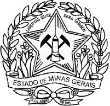 GOVERNO DO ESTADO DE MINAS GERAISCONTROLADORIA-GERAL DO ESTADOPLANO DE GESTÃO DO DESEMPENHO INDIVIDUAL – PGDIÁREA: UNIDADES SETORIAIS E SECCIONAIS DE CONTROLENº de Folhas:01/04NOME:       MASP:      UNIDADE DE EXERCÍCIO:       CARGO:       NOME:      MASP:      Ciclo de avaliação        a     1.1 Entregas acordadasGOVERNO DO ESTADO DE MINAS GERAISCONTROLADORIA-GERAL DO ESTADOPLANO DE GESTÃO DO DESEMPENHO INDIVIDUAL – PGDIÁREA: UNIDADES SETORIAIS E SECCIONAIS DE CONTROLENº de Folhas:02/041.1 Entregas acordadas Selecione as competências técnicas nas quais o servidor será avaliado.AUDITORIA NA RECEITA E DESPESA PÚBLICAS SOB A ÓTICA ORÇAMENTÁRIA, FINANCEIRA, OPERACIONAL, CONTÁBIL E PATRIMONIAL  1 – Elaboração do plano anual de auditoria  2 – Realização de pré-auditoria  3 – Elaboração do plano de auditoria  4 – Elaboração ou adequação de programa de auditoria  5 – Execução de auditoria  6 – Elaboração de documento técnico de comunicação do resultado da auditoria  7 – Produção, organização, referenciação e armazenamento de papéis de trabalho  8 – Avaliação da implementação das recomendações de auditoriaANÁLISES PRELIMINARES EM UNIDADES SETORIAIS E SECCIONAIS DE CONTROLE INTERNO – USCIS  9 – Análise de denúncias, representações e expedientesPROCEDIMENTOS DISCIPLINARES  10 – Análise de sindicâncias e processos administrativos disciplinares  11 – Realização de investigações e sindicâncias  12 – Condução de processo administrativo disciplinarCOORDENAÇÃO DAS COMISSÕES SINDICANTES E PROCESSANTES  13 – Acompanhamento dos trabalhos das comissões processantes e sindicantesGESTÃO DA INFORMAÇÃO CORREICIONAL   14 – Monitoramento da efetividade das decisões em matéria correicionalASSESSORAMENTO AO DIRIGENTE  15 – Manifestação acerca de riscos nos processos de tomada de decisãoPROMOÇÃO À TRANSPARÊNCIA  16 – Promoção à TransparênciaPRODUÇÃO E DISSEMINAÇÃO DE CONHECIMENTOS 1 – Realização de capacitações e eventos em geral 2 – Orientações técnicas 3 – Elaboração e atualização de materiais técnicos 4 – Produção de técnicas e métodosGOVERNO DO ESTADO DE MINAS GERAISCONTROLADORIA-GERAL DO ESTADOPLANO DE GESTÃO DO DESEMPENHO INDIVIDUAL – PGDIÁREA: UNIDADES SETORIAIS E SECCIONAIS DE CONTROLENº de Folhas:03/04Competências/Conhecimentos/Habilidades a serem desenvolvidasAções de desenvolvimento12345678GOVERNO DO ESTADO DE MINAS GERAISCONTROLADORIA-GERAL DO ESTADOPLANO DE GESTÃO DO DESEMPENHO INDIVIDUAL – PGDIÁREA: UNIDADES SETORIAIS E SECCIONAIS DE CONTROLENº de Folhas:04/041º Acompanhamento                       Data: 2º Acompanhamento                Data: Assinatura Servidor:Assinatura Chefia Imediata:Assinatura Servidor:Assinatura Chefia Imediata: